FLOG(Friends and Lov ers of Old Growth)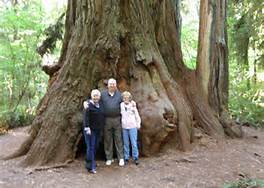 FLOG is a citizen watchdog organization dedicated to the celebration and preservation of old growth trees.  Comprised primarily of old growth members from the Polk County metropolitan area, FLOG holds monthly revivals deep in select forests for the purpose of educating its members, increasing public awareness of destructive logging practices, taking selfies with cute little forest critters, and sharing new recipes for raw granola products. FLOG board members, who are mostly retirees, spend several hours each week reviewing public notices for State and federal timber sales throughout .  Through the public comment process, the FLOG board opposes each and every timber sale that includes even a single old growth tree.  Members “ground truth” their comments by walking through every proposed timber sale site so they can identify the old growth trees to support their position before State and federal authorities. FLOG members pride themselves in taking every possible measure to prevent old growth timber sales.  Once a sale is approved (which almost always happens), FLOG’s staff attorney, a retired administrative law professor, files a citizen suit under the Endangered Species Act and/or NEPA on behalf of the organization.  FLOG enjoys a moderately high success rate in obtaining injunctive relief because the agencies and the timber barons often cut procedural corners to promote a sale and to save a buck.  Questions(From FLOG’s perspective)If individual timber sales are consolidated into one big sale, will we have just one opportunity to contest the sale? This bill contemplates the approval of huge areas, spanning different types of forests and different habitat characteristics.  Where will we get the resources to canvass half of  during a standard public comment period?  Will the federal agencies overseeing the timber sales have the resources to properly characterize the various habitats and determine if there is old growth included in the sales?  Or is the idea that neither the feds nor the environmental groups could possibly do the job right, so let’s just push these sales through?Since the timber barons and the feds will all be making money off of these sales, can they make a sizable donation to FLOG so we can do the analysis that they are shirking? 